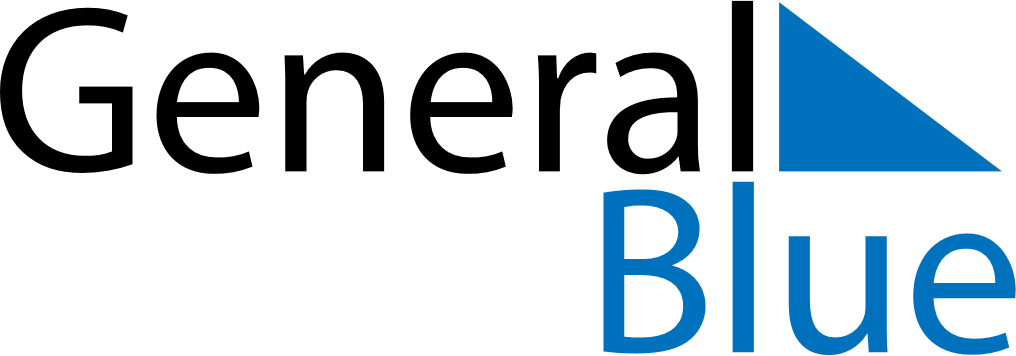 2019 - Q2Svalbard and Jan Mayen 2019 - Q2Svalbard and Jan Mayen 2019 - Q2Svalbard and Jan Mayen 2019 - Q2Svalbard and Jan Mayen 2019 - Q2Svalbard and Jan Mayen 2019 - Q2Svalbard and Jan Mayen AprilSUNMONTUEWEDTHUFRISATApril123456April78910111213April14151617181920April21222324252627April282930AprilMaySUNMONTUEWEDTHUFRISATMay1234May567891011May12131415161718May19202122232425May262728293031MayJuneSUNMONTUEWEDTHUFRISATJune1June2345678June9101112131415June16171819202122June23242526272829June30Apr 14: Palm SundayJun 9: PentecostApr 18: Maundy ThursdayJun 10: Whit MondayApr 19: Good FridayJun 23: Midsummar EveApr 21: Easter SundayApr 22: Easter MondayMay 1: Labour DayMay 8: Liberation DayMay 17: Constitution DayMay 30: Ascension Day